       Algorytm postępowania podczas przychodzenia uczniów do szkoły  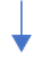 